Queridos Padres de Familia,Bienvenido a la clase de inglés. Este curso para niños en edad preescolar introduce el inglés de una manera divertida y apropiada para la edad. A nivel de 3 años, su hijo(a) se encontrará con el inglés por primera vez en el aula a través de cantos, canciones, juegos y actividades de escucha y habla.Hay cuatro personajes de animales; se convertirán en amigos familiares que guían a los niños y también aparecen en las historias del curso.Cada historia ayuda a los niños a pensar en un valor, como pedir perdón, trabajar en equipo o compartir.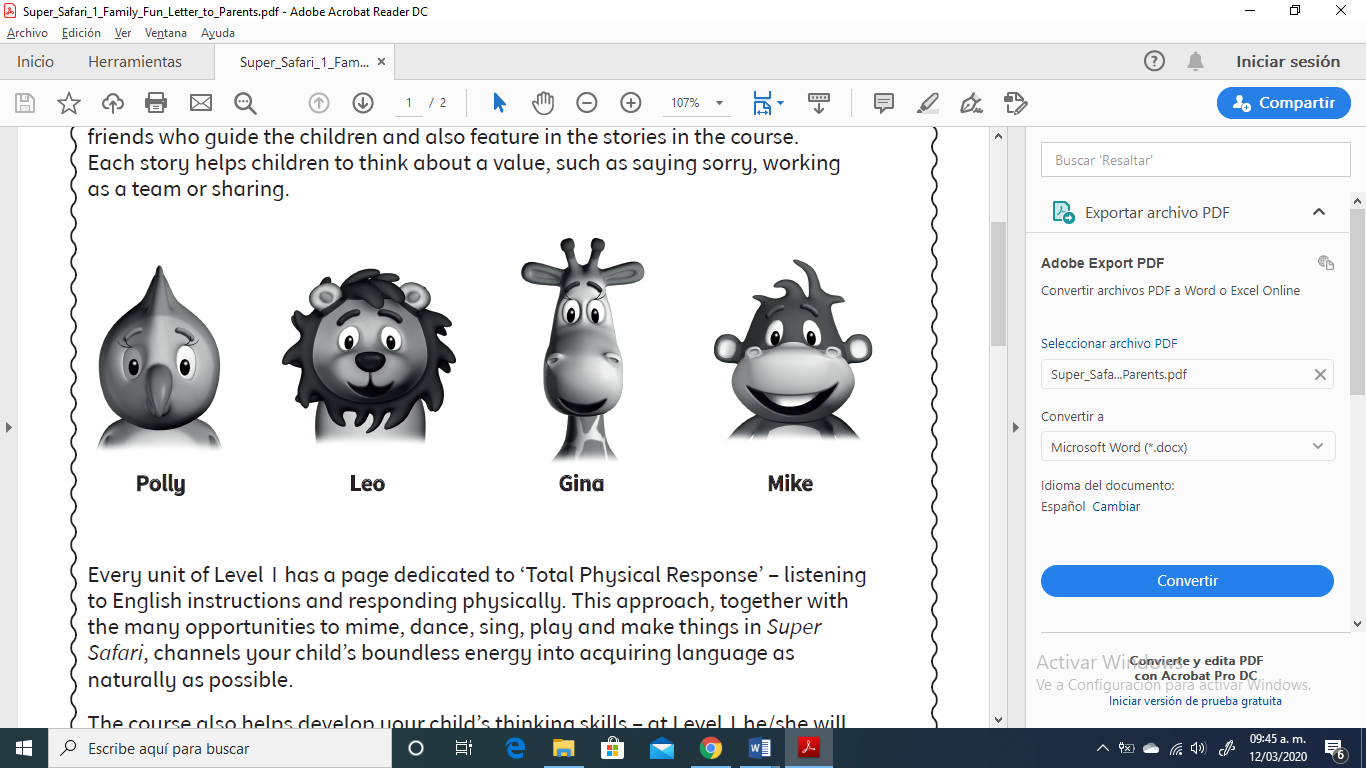  Cada unidad es dedicada a "Respuesta Física Total" – escuchando las instrucciones en inglés y respondiendo físicamente. Este enfoque, junto con las muchas oportunidades de movimientos corporales, bailar, cantar y jugar en nuestro curso, canaliza la energía ilimitada de su hijo para que adquiera el lenguaje de la forma más natural posible.El curso también ayuda a desarrollar las habilidades de pensamiento de su hijo, usará habilidades tales como predicciones de pruebas, clasificación, enfoque en los detalles y la secuenciación.Nuestros niños y niñas comienzan a contar en inglés y a nombrar objetos en el mundo alrededor de ellos. También comienzan a responder y hacer preguntas simples.Al final del curso, los niños pueden contar del uno a cuatro, nombrar cuatro colores, hablar de posesiones, nombrar a los miembros de su familia y hablar de sus gustos y disgustos.Level 1 covers the following vocabulary and language:• Classroom objects It’s my (chair).• Colours It’s (yellow).• Family members Who’s this? My (mum).• Toys I’ve got a (car).• Numbers 1 to 4 One book, two books, etc.• Animals What is it? (A rabbit.)• Food I like (rice).• Clothes I don’t like (the purple dress).• Playground equipment The (swing)’s fun.En esta etapa de la experiencia de aprendizaje de inglés su hijo, puede apoyar al:– Darle mucho aliento cada vez que usa el idioma extranjero.– Ayudarlo (a) a aprender los nombres de los personajes.– Señalando y nombrando objetos que encontramos dentro y fuera de casa.– Entonar las canciones aprendidas (visitar sieweb en dónde se encuentran los links).– Practicar en casa el lenguaje simple y cotidiano que usa su pequeño (a) en clase (Hello, Goodbye, Sorry, Stand up, Sit down)– Practicar las palabras del vocabulario en casa (preguntar sobre el color de las cosas, cómo se dicen los juguetes con los que juega habitualmente: pelota, carro, rompecabezas, muñeca, conseguir que su pequeño (a) señale y nombre a su familia en inglés (papá, mamá, hermano, hermana)– Mirar las actividades de manualidades elaboradas en clase, y hablar sobre el trabajo que su hijo (a) ha realizado.Esperamos que su hijo se divierta mucho en nuestro curso y haga un excelente progreso al comienzo de su viaje aprendiendo inglés.              Saludos,                                                                                                              Miss Karina